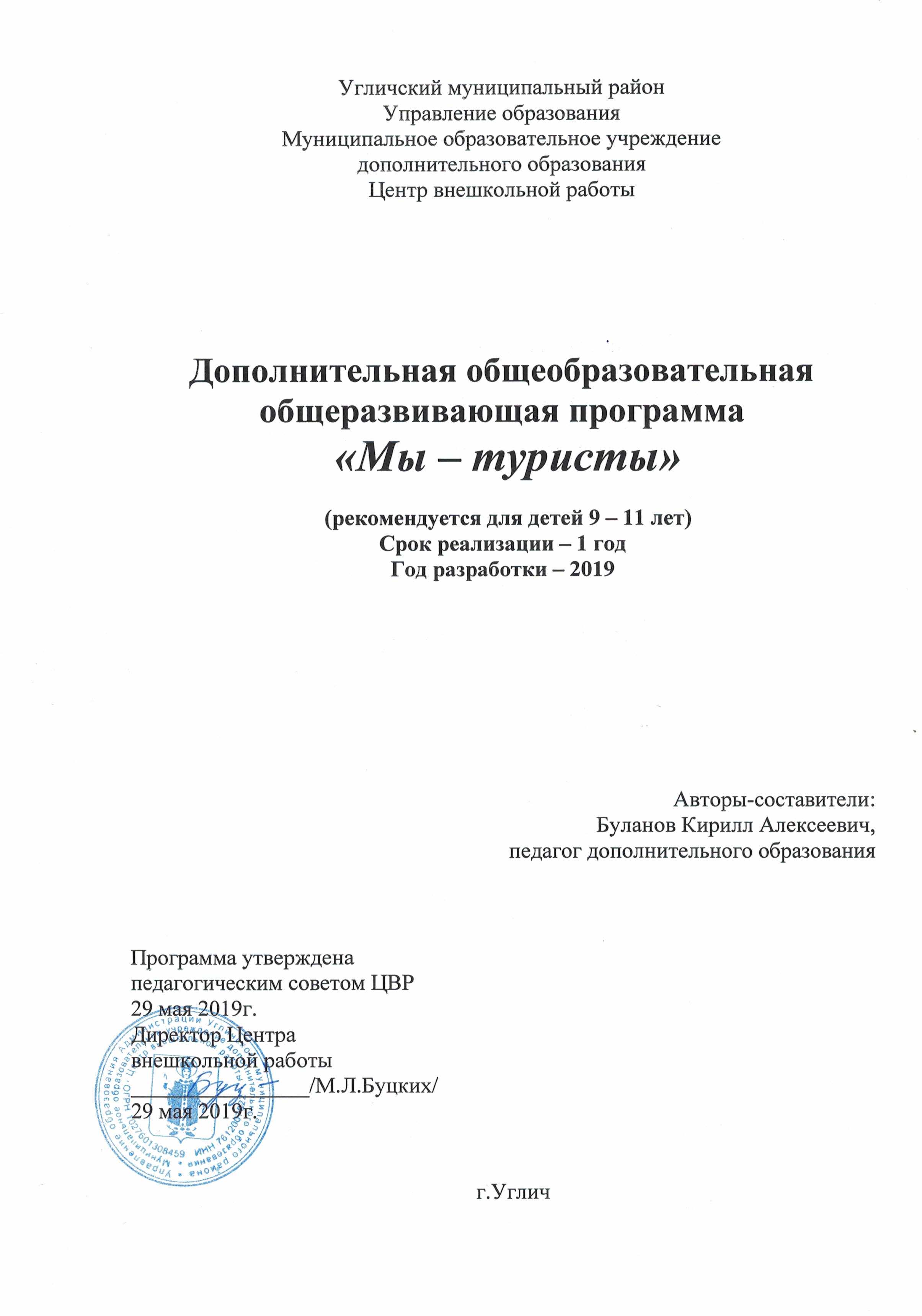 Пояснительная запискаДополнительная общеобразовательная общеразвивающая программа по туризму «Мы – туристы» относится к туристско-краеведческой направленности и рассчитана на детей 9 – 11 лет.  Разработана на основе Федерального государственного общеобразовательного стандарта общего образования. Концепций духовно - нравственного развития и воспитания личности гражданина России, планируемых результатов начального общего образования. Программы Министерства Образования РФ. Рабочая программа разработана на основе авторской программы Бардин К. Б. Азбука туризма. М.: Просвещение, 1973. Богатов С. Ф., Крюков О. Г. Спортивное ориентирование. - М.: Воениздат, 1982. - 101 Гавриков Ф., Кожин Г. Военно-спортивные игры. - М: Изд-во ДОСААФ, 19б8. Кодыш Э. Н., Константинов Ю. С., Кузнецов Ю. А.Туристско-краеведческая деятельность является одной из самых доступных и эффективных форм интерактивного развития ребёнка. Туристские занятия, походы, экскурсии, правильно подготовленные и хорошо проведённые, благотворно влияют на здоровье. Вместе с тем они обогащают детей знаниями, развивают волю, инициативу, стремление преодолевать трудности, дисциплинируют и организуют.Данная программа направлена на развитие оздоровительно-познавательной деятельности обучающихся. Программа «Мы-туристы» предполагает подготовку и проведение занятий, туристских мероприятий (соревнований, походов...) таким образом, чтобы оказывалось преимущественное воздействие образовательно-воспитательного процесса на двигательную, творческую, познавательную и эмоциональную сферу ребёнка в непосредственном контакте с действительностью - окружающей природой и социальной средой. При этом адаптация организма ребёнка к физическим нагрузкам предполагает необходимость их строгого дозирования по объёму, продолжительности и напряжённости в соответствии с полом и возрастом детей.Предполагается, что большая часть занятий будет проводиться на открытом воздухе, на школьном дворе или парке, в лесу. Поэтому каждая тема занятий - организация активной оздоровительно-спортивной деятельности (физические упражнения; подвижные игры; мини-соревнования; состязания в помещениях и на природе; туристские и оздоровительные прогулки), так и познавательно-творческой деятельности обучающихся (экскурсии, беседы; коллективные чтения и обсуждения произведений о природе и путешествиях; изготовление поделок из природного материала, рисование природных объектов).Воспитанники непосредственно знакомятся с окружающим их миром - своей семьёй, своим классом, школой, микрорайоном, ближайшей зелёной зоной. У них формируются начальные навыки здорового образа жизни и безопасного поведения в окружающем мире.Содержание программы рассчитано на один год обучения с обучающимися, проявляющими интерес к естествознанию, физической культуре, туризму и краеведению.Программа «Мы-туристы» предусматривает проведение начальной и итоговой диагностики воспитанников, с целью контроля за влиянием занятий на их организм и отслеживания динамики развития функциональных, физических, творческих способностей. Такое наблюдение позволит своевременно корректировать объём, интенсивность и продолжительность нагрузок, а так же поможет при разработке совместно с семьёй и школой личностно ориентированных « образовательных маршрутов» для каждого воспитанника.Особенность данной программы состоит в повторном обращении к одним и тем же разделам программы, благодаря чему дети имеют возможность расширить и углубить уже имеющиеся знания, умения и навыки по туризму и краеведению.Этапы реализации программы:освоение учащимися основ туризма: безопасность проведения походов, снаряжение, организация походов, основы техники пешеходного туризма;знакомство со всеми функциональными обязанностями участника похода;практическое применение знаний и умений для подготовки и проведения туристического похода;освоение основ ориентирования на местности;изучение природы и истории родного края.Режим занятий: 6 час в неделю продолжительностью 45 минут, общее количество часов: 216.Цель программы: Оздоровление детей посредством включения их в туристско-краеведческую деятельность.Задачи обучения:Образовательные:Обучать воспитанников туристским навыкам;Повышать образовательный уровень школьников через туристско-краеведческую деятельность.Развивающие:Развивать творческую активность воспитанников объединения в процессе освоения краеведческого материала.Воспитательные:Воспитывать у детей патриотические чувства к родному краю;Формировать потребность обучающихся в здоровом образе жизни.Ценностные ориентиры содержания учебного предмета.Содержание учебного курса «Мы – туристы»» направленно на воспитание высоконравственных, творческих, компетентных и успешных граждан России, способных к активной самореализации в общественной и профессиональной деятельности, умело использующих ценности туризма и физической культуры для укрепления и длительного сохранения собственного здоровья, оптимизации трудовой деятельности и организации здорового образа жизни.Ожидаемые результаты освоения программы.получение знаний умений и навыков: по основам спортивного туризма и ориентирования; по подготовке и использованию туристского снаряжения; организации ночлега;участие в соревнованиях по спортивному туризму лыжному, пешеходному туризму;выполнение контрольно-переводных нормативов.Концепции программы:Оздоровление учащихся в процессе практических занятий (ОФП);Повышение духовной культуры учащихся;Развитие индивидуальных психологических качеств ребёнка в процессе коллективной деятельности в сфере спортивного туризма и краеведения;Изучение истории, географии и экологии родного края.На каждом этапе реализации программы педагог может использовать самый широкий спектр методов, обеспечивающих максимально эффективное усвоение материала каждым обучающимся. Конкретные методы работы педагог выбирает согласно составу данной группы, её обученности, личностным возможностям. Так, теоретические занятия разумно проводить в форме бесед, лекций-консультаций, семинаров, используя наглядные материалы. Необходимо сочетать теорию с практикой: полевые занятия, семинары - практикумы, творческие, экспериментальные, практические работы на местности.Методы и формы обученияСловесные методы: создают у учащихся предварительные представления об изучаемом движении. Для этой цели учитель использует: объяснение, рассказ, замечание, команды указания.Наглядные методы: применяются главным образом в виде показа упражнения, туристского снаряжения, оборудования для соревнований по спортивному туризму. Эти методы помогают создать у учеников конкретные представления об изучаемых действиях.Практические методы:метод упражнений;соревновательный;Формы обучения: индивидуальная;фронтальная;групповая.Учебно-тематический планКалендарно-тематическое планированиеСодержание программыРаздел «Введение».1. Оздоровительная роль туризма.Теория Значение туризма (прогулок и экскурсий) и краеведения для оздоровления организма человека, познания окружающего мира и самого себя. Польза чистого воздуха парков, лесов и полей для организма человека. Укрепление костно-мышечной системы, сердца, легких и других органов человека при активном передвижении на прогулках и экскурсиях.2-3. Правила поведения юных туристов.Теория Правила поведения в учебном классе, спортивном зале, на учебно-тренировочном полигоне, в парке (лесу). Порядок хранения снаряжения, оборудования, инвентаря и материалов. Правила поведения юных туристов на экскурсиях и туристских прогулках.Практика Знакомство детей с помещениями (учебным классом, спортивным залом) и сооружениями (туристско-спортивной площадкой, учебным полигоном), где будут проходить учебные занятия и оздоровительные тренировки. Прогулка в парк (в лес) с целью закрепления знаний о правилах поведения в природе и выработки навыков наблюдательности.Раздел « Азбука туристско-бытовых навыков юного туриста».4. Основы безопасности в природной среде.Теория Правила поведения и соблюдение тишины во время туристской прогулки, экскурсии в парк (лес). Правила поведения юных туристов во время различных природных явлений (снегопада, гололеда, грозы, ливня, тумана…). Правила поведения в парке (лесу) при обнаружении задымления или очага возгорания. Правила безопасности при встрече в природной (городской) среде с представителями животного мира (в том числе домашними животными). Необходимость выполнения требований руководителя туристской (экскурсионной) группы. Взаимопомощь в туристской группе.5. Основы безопасности дома и в школе.Теория Правила поведения в учебных и досуговых учреждениях, музеях. Правила обращения с колюще-режущими предметами, электроприборами, предметами бытовой химии и медикаментами. Пожарная безопасность и правила поведения в чрезвычайных (аварийных) ситуациях. Телефоны аварийных служб.6-8. Личное снаряжение и уход за ним.Теория Личное снаряжение юного туриста для туристской прогулки, экскурсии: Требования к упаковке продуктов для перекуса. Укладка рюкзачка, соблюдение гигиенических требований. Подбор личного снаряжения в соответствии с сезонными и погодными условиями. Уход за личным снаряжением.Практика Игра «Собери рюкзачок к туристской прогулке». Сбор группы и прогулка по микрорайону (окрестностям школы) в межсезонье для проверки умений готовиться к туристским мероприятиям.9-10. Питьевой режим на туристской прогулке.Практика Питьевой режим во время туристской прогулки, экскурсии. Необходимый запас воды для питья и правила его транспортировки во время туристской прогулки. Соблюдение правил гигиены при заборе воды для питья во время туристской прогулки (экскурсии). Рациональное расходование воды во время туристской прогулки (экскурсии).11-13. Групповое снаряжение и уход за ним.Теория Требования к групповому снаряжению и правила ухода за ним. Палатки и тенты, их виды и назначение. Кухонное и костровое снаряжение. Снаряжение для наблюдений за природой и выполнения простейших краеведческих заданий. Маршрутные документы и схемы (карты) для туристской прогулки (экскурсии).Практика Упаковка и распределение между участниками группового снаряжения для туристской прогулки. Овладение навыками пользования групповым снаряжением и применения его во время туристской прогулки. 14. Индивидуальный и групповой ремонтный набор.Теория Состав ремонтного набора. Назначение предметов ремонтного набора и правила пользования ими. Обязанности ремонтного мастера группы. Ремонт личного и группового снаряжения.15-17. Организация биваков и охрана природы.Теория Бивак на туристской прогулке. Охрана природы при организации привалов и биваков. Требования к бивакам Устройство и оборудование Выбор места на площадке (поляне) для установки палатки.Практика Планирование места организации бивака по плану местности. Планирование и организация бивака на местности во время туристской прогулки. Организация бивачных работ. Проверка комплектации палатки и её целостности перед выходом на прогулку. Упаковка палатки для транспортировки. Овладение навыками установки, снятия и упаковки палатки (на пришкольной площадке или в парке).18-23. Туристская группа на прогулке (экскурсии).Теория Строй туристской группы. Ритм и темп движения туристской группы во время прогулки (экскурсии). Взаимопомощь в туристской группе. Привалы промежуточный, обеденный.Практика Построение в походную колонну, отработка движения группы. Работа направляющего и замыкающего. Туристская прогулка (экскурсия).Раздел «Азбука топографии».24-25. Мой дом, моя школа, школьный двор.Теория Планировка дома (квартиры), школы и школьного двора; назначение и расположение различных комнат, кабинетов в здании школы и сооружений школьного двора.Практика Экскурсия по зданию школы, кабинетам и другим помещениям. Экскурсия на школьный двор и пришкольный участок (назначение различных построек и объектов).26-27. План местности.Теория История развития способов изображения земной поверхности и их значение для человечества. Рисунок и простейший план местности (школьного двора, двора своего дома или своей улицы). Изображение местности (школьного двора) на рисунке, фотографии, схеме или плане.Практика Рисовка плана стола (парты), класса, своей комнаты. Знакомство с планом расположения школы, школьного двора, двора своего дома или своей улицы. Измерение расстояний (шагами и парами шагов) на школьном дворе, в парке. Освоение навыков чтения и движение по схеме (плану) школы или школьного двора.28-34. Условные знаки.Теория Способы изображения на рисунках, схемах и планах водных объектов, искусственных сооружений, растительности. Простейшие условные знаки. Знакомство с изображением местности, школьного двора (ближайшего парка, леса). Роль топографа в туристской группе.Легенда туристского маршрута.Практика Рисовка условных знаков. Кроссворды по условным знакам. Рисовка условными знаками поляны, лагеря группы на туристской прогулке, экскурсии. Овладение навыками чтения легенды маршрута во время туристской прогулки. Составление легенды движения группы условными знаками.Выполнение контрольных нормативов1.Контрольные    упражнения    по    общей    физической подготовке 2. Контрольные упражнения по специальной физической подготовке:Контрольно-измерительные материалы теоретической части курсаКонтрольно-измерительные материалы предполагают проведение контроля усвоения теоретических знаний обучающихся. Состоят из 20 билетов по 2 вопроса в каждом, 3 – практическое задание. Вопросы отражают содержание основных тем: основы туристкой подготовки, основы гигиены, краеведение, топография и ориентирование. Третье практическое задание содержит минимальный набор умений туриста необходимых при подготовке и прохождении маршрута похода. Критерий оценки обучающихся: Высокий уровень – полный и развёрнутый ответ на теоретические вопросы и правильное выполнение практического задания. Хороший уровень – один недочётом при ответе на теоретические вопросы или неполное выполнение практического задания. Средний уровень – два недочёта на теоретические вопросы или не выполненное практическое задание. Низкий уровень – грубые ошибки при ответе на теоретические вопросы и не выполнение практического задания.Методическое и материально-техническое оснащение диагностики учащихся, занимающихся по программе «Мы – туристы»По итогам изучения курса обучения Обучающийся должен знать:о туризме и видах туризма и его разновидности, знать свой родной край, район, город, село;правила туризма и его элементы.Обучающийся должен уметь:правильно выполнять общие обязанности участника похода;выполнять отдельные элементы техники пешеходного туризма;иметь образцовый внешний вид и строго соблюдать правила ношения формы;ориентироваться на местности при помощи карты и компаса.Иметь представление:о туризме и его видах;о правилах техники безопасности;о правилах поведения в природной среде, в школе, дома.Ожидаемые результаты. Знания:правила поведения юных туристов;требование техники безопасности в походе;правила поведения в природной среде, в школе, дома;перечень группового и личного снаряжения и правила ухода за ним;правила обустройства бивака;нормы личной и общественной гигиены, экологические требования к группе;историю семьи, школы;основы топографии и ориентирования;значение и правила применение узлов.Умения:применять указанные знания на практике;ориентироваться на местности при помощи карты и компаса;выполнять общие обязанности участника похода;обустраивать бивак;завязывать 10 узлов;выполнять отдельные элементы техники пешеходного туризма.Навыки:применять полученные навыки.Методическое оснащениеИнформационно-техническая базаУчебные пособия по туризму и краеведению.Краеведческий материал городского музея, городской библиотеки.Фото и видеоматериал.Наглядные пособия: тематические стенды.TCО: Учебный кабинет: столы, стулья, компьютер, фотоаппарат. Туристское снаряжение: палатки, тенты, коврики, костровое оборудование, ремонтный набор, походная аптечка, спальные мешки, верёвки, карабины, жумары, лыжи.Для реализации программы используются следующие педагогические технологии:Информационные технологии.Проектно-исследовательские технологии.Здоровьесберегающие технологии.Компьютерные технологии.Игровые технологии.Технологии деятельностного подхода в обучении.Объяснительно-иллюстративные технологии.Средства обучения.Организационно-педагогические средства (учебные пособия, книги, тетради, карты, плакаты, таблицы). Детские электронные презентации и клипы.Литература для педагога1. Багаутдинова Ф.Г. Туристско-краеведческая деятельность учащихся начальных классов (в помощь учителю, руководителю кружка). — М.,1992.2. Голованов В.П. Методика и технология работы педагога дополнительного образования : учеб. пособие. — М. : Гуманитар. изд. центр ВЛАДОС, 2004.3. Григорьев Д.В., Степанов П.В. Внеурочная деятельность школьников. Методический конструктор : пособие для учителя. — М. : Просвещение, 2010.4. Казаренков В.И. Основы педагогики: интеграция урочных и внеурочных занятий школьников : учеб. пособие. — М. : Логос, 2003.5. Комплект учебников «Физическая культура» для учащихся начальных классов общеобразовательных учреждений / А.П. Матвеев. — М. : Просвещение, 2011.6. Комплект учебников «Физическая культура» для учащихся 1–2 и 3–4 классов общеобразовательных учреждений / В.Я. Барышников и А.И. Белоусов под ред. М.Я. Виленского. — М. : Русское слово,2010.7. Михайлова Е.В. Формирование нравственных ценностей у младших школьников во внеурочной деятельности. — М. : Экон-Информ, 2009.8. Организация и развитие ученического самоуправления в общеобразовательном учреждении : учеб.-метод. пособие / под общ. ред. А.С. Прутченкова – М. : Изд. дом «Новый учебник», 2003.9. Остапец А.А. Педагогика и психология туристско-краеведческой деятельности учащихся. — М. : РМАТ, 2001.10. Поломис К. Дети в пионерском лагере. Прогулки. Походы. Экскурсии / пер. с чеш. С.Д. Баранниковой. — М. : Профиздат, 1990.11. Поломис К., Махитка З. Дети на отдыхе / пер. с чеш. С.Д. Баранниковой, К.И. Паровой, О.А. Суворовой. — М.: Культура и традиции, 1995.12. Примерные программы внеурочной деятельности. Начальное и основное образование / В.А. Горский, А.А. Тимофеев, Д.В. Смирнов; под ред. В.А. Горского. — М. : Просвещение, 2010.13. Сборник нормативно-правовых актов по туристско-краеведческой работе, организации отдыха детей и молодёжи / сост. Ю.С. Константинов, С.В. Усков. — М. : ФЦДЮТиК, 2006.14. Смирнов Д.В. Оздоровительно-познавательный туризм : программы дополнительного образования детей : вып. 4. — М. : Советский спорт, 2003.15. Смирнов Д.В. Юные туристы-краеведы // Смирнов Д.В., Константинов Ю.С., Маслов А.Г. Туризм и краеведение : образовательные программы для системы дополнительного образования детей / под ред. Ю.С. Константинова, А.Г. Маслова. — М. : Советский спорт, 2005.В список литературы к программе не включены перечни сайтов из сети Интернет.Список рекомендуемой литературы для учащихся1. Андерсен Х.К. «Снежная королева» и другие сказки: [пер. с дат. : для мл. возраста]. — М. : Дом, 1993.2. Берроуз Э. Тарзан. — СПб.: Искуство, 1991.3. Верн Ж. Дети капитана Гранта. — Л., 1984.4. Верн Ж. Пятнадцатилетний капитан. — М. : Детская литература, 1977.5. Дефо Д. Робинзон Крузо. — Л. : Лениздат, 1933.6. Киплинг Р. Маугли. — М. : Детская литература, 1986.7. Пришвин М.М. Моя страна. — М.: Географиздат, 1950.8. Пушкин А.С. Стихотворения. Поэмы. Сказки. Евгений Онегин. — М.:АСТ : Олимп, 1997.9. Рони-старший Ж. Борьба за огонь: повесть. — Ростов н/Д: Ростовское книжное изд-во, 1988.10. Твен М. Приключения Тома Сойера. Приключения Гекльберри Финна. М.: Детская литература, 1977.11. Чуковский Н. Водители фрегатов (Книга о великих мореплавателях). — М.: Детская литература, 1984.№ Наименование тем и разделовКоличество часовКоличество часов№ Наименование тем и разделовТеория практика1Основы туристической подготовки27581.1Введение. Оздоровительная роль туризма21.2Правила поведения юных туристов21.3Азбука туристско-бытовых навыков юного туриста. Основы безопасности в природной среде.31.4Туристские узлы и их применение5101.5Личное снаряжение уход за ним.241.6Питьевой режим на туристской прогулке.31.7Групповое снаряжение и уход за ним.241.8Индивидуальный и групповой ремонтный набор.121.9Организация биваков и охрана природы341.10Туристская группа на прогулке. (Экскурсия).41.11Вязка узлов: проводник, восьмерка, прямой, встречный, академический.1141.12Вязка узлов: брамшкотовый, булинь, проводник одним концом, ткацкий, схватывающий, стремя.1141.13Азбука спортивно-оздоровительного туризма.21.14Повторение темы «Туристские узлы и их применение»22Топография и ориентирование18362.1План местности242.2Условные знаки.532.3Туристское и экскурсионное ориентирование. Ориентирование по сторонам горизонта552.4Виды туристского ориентирования.42.5Ориентирование на местности.2182.6Экскурсионное ориентирование.22.7Повторение раздела «Азбука топографии»22.8Повторение темы «Ориентирование на местности»23Краеведение43.1Основы краеведения. Родословие.23.2Природа моего края.24Основы гигиены 24.1Личная гигиена.25Общая и специальная физическая подготовка3685.1Лыжный туризм.1295.2Пешеходный туризм.195.3Повторение темы «Пешеходный туризм»25.4Полоса препятствий пешеходного туризма.1145.5Общая спортивно-оздоровительная физическая подготовка.125.6Повторение темы «Общая физическая подготовка и оздоровление организма»254162Итого:216 ч.216 ч.№Тема урокаКол-во часовПланируемые результаты освоения материалаДатаДатаМесто проведения№Тема урокаКол-во часовПланируемые результаты освоения материалаПо плануФактическиМесто проведения1Введение. Оздоровительная роль туризма2Уметь выполнять действия по образцу.МОУ СОШ №42Правила поведения юных туристов2Знать правила техники безопасности, правила юных туристовМОУ СОШ №43Азбука туристско-бытовых навыков юного туриста. Основы безопасности в природной среде.3Соблюдать правила техники безопасности. Уметь планировать свои действияМОУ СОШ №44Туристские узлы и их применение15Знать правила вязки узлов и их применениеМОУ СОШ №45Личное снаряжение уход за ним.6Уметь выполнять действия по образцу, применять правила техники безопасностиМОУ СОШ №46Питьевой режим на туристской прогулке.3Уметь выполнять действия по образцу.МОУ СОШ №47Групповое снаряжение и уход за ним.6Уметь выполнять действия по образцу, слушать и вступать в диалог с учителем, учащимися.МОУ СОШ №48Индивидуальный и групповой ремонтный набор.3Уметь выполнять действия по образцуМОУ СОШ №49Организация биваков и охрана природы7Уметь выполнять действия по образцуСтадион МОУ СОШ №410Туристская группа на прогулке. (Экскурсия).4Уметь выполнять действия по образцу, соблюдать правила техники безопасностиСтадион МОУ СОШ №411Вязка узлов: проводник, восьмерка, прямой, встречный, академический.15Уметь завязать следующие туристские узлы: проводник, восьмерка, прямой, встречный, академический.МОУ СОШ №412План местности6Уметь выполнять действия по образцу.МОУ СОШ №413Условные знаки.8Уметь различать и понимать условные знаки.МОУ СОШ №414Туристское и экскурсионное ориентирование. Ориентирование по сторонам горизонта10Знать виды ориентирования. Уметь выполнять действия по образцу, соблюдать правила техники безопасности.МОУ СОШ №415Лыжный туризм.15Уметь выполнять действия по образцу, соблюдать правила техники безопасности.Стадион МОУ СОШ №416Лыжный туризм.15Уметь выполнять действия по образцу, соблюдать правила техники безопасности.Стадион МОУ СОШ №417Виды туристского ориентирования.4Знать виды туристического снаряжения. Уметь выполнять действия по образцу, соблюдать правила техники безопасности.МОУ СОШ №418Ориентирование на местности.20Уметь ориентироваться по местности, выполнять действия по образцуМОУ СОШ №419Экскурсионное ориентирование.2Иметь представление об экскурсионном ориентировании. Уметь выполнять действия по образцу.20Личная гигиена.2Знать правила личной гигиены.МОУ СОШ №421Основы краеведения. Родословие.2Знать основы краеведения. Уметь работать в классеМОУ СОШ №422Вязка узлов: брамшкотовый, булинь, проводник одним концом, ткацкий, схватывающий, стремя. 15Уметь завязать следующие туристские узлы: брамшкотовый, булинь, проводник одним концом, ткацкий, схватывающий, стремя.МОУ СОШ №423Природа моего края.2Иметь представление о природе своего края. Уметь работать в классе.МОУ СОШ №424Азбука спортивно-оздоровительного туризма.2Знать азбуку спортивно-оздоровительного туризма. Уметь выполнять действия по образцу, соблюдать правила техники безопасностиМОУ СОШ №425Пешеходный туризм.10Уметь выполнять действия по образцу, соблюдать правила техники безопасностиСтадион МОУ СОШ №426Повторение темы «Пешеходный туризм»2Уметь выполнять действия по образцу, соблюдать правила техники безопасности.Стадион МОУ СОШ №427Полоса препятствий пешеходного туризма.15Уметь выполнять действия по образцу, соблюдать правила техники безопасностиСтадион МОУ СОШ №428Общая спортивно-оздоровительная физическая подготовка.12Уметь выполнять действия по образцу, соблюдать правила техники безопасности.Стадион МОУ СОШ №429Повторение темы «Общая физическая подготовка и оздоровление организма»2Уметь выполнять действия по образцу, соблюдать правила техники безопасностиСтадион МОУ СОШ №430Повторение темы «Туристские узлы и их применение»2Уметь применять полученные знания на практикеМОУ СОШ №431Повторение раздела «Азбука топографии»2Уметь применять полученные знания на практикеМОУ СОШ №432Повторение темы «Ориентирование на местности»2Уметь применять полученные знания на практикеМОУ СОШ №4ФизическиеспособностиКонтрольныеупражненияВозрастВозрастФизическиеспособностиКонтрольныеупражнения9-11 лет9-11 летФизическиеспособностиКонтрольныеупражненияМал.Дев.СкоростныеБег 30 м, сек5,05,2КоординационныеЧелночный бег3х10 м, сек8,69,1ВыносливостьБег    1000    м,мин/сек5,506,10СиловыеОтжимания от пола1611№п/пСодержание требований (виды испытаний)ВозрастВозраст№п/пСодержание требований (виды испытаний)9-11 лет9-11 лет9-11 лет9-11 лет№п/пСодержание требований (виды испытаний)Мал.Дев.Подъем по перилам (сек)35,040,0Спуск по перилам (сек)27,032,0Траверс (сек)45,052,0Вязать узлы: встречный, проводник, булинь, стремя, проводник-восьмерка55Образовательные области Цель диагностикиДиагностические методикиМатериально-техническое оснащениеОценка теоретических знанийОценить:*Основы туристкой подготовки.*Основы гигиены, краеведения, топографии и ориентированияТуризм и спортивное ориентирование (Ганопольский В.И., Безносиков Е.Я. и др.)БилетыРучкиКарандашиПоходная аптечкаОценка практических умений и навыковОценить:*Скорость.*Координация.*Выносливость.*Сила.*Оценка спец.физич.качествТуризм и краеведение: образовательные программы для системы дополнительного образования детей (диагностические материалы) Ю.С.Константинов, А.Г.Маслов и др.ВеревкиМячиКомпасыКарабиныЖумары